УВЕДОМЛЕНИЕСобственнику (владельцу):_собственник неустановлен________________________________					     (фамилия, имя, отчество)транспортного средства марки _кузов ВАЗ 2110______________________________________государственный регистрационный знак _отсутствует_________________________________Управление административно-технического контроля администрации города Ульяновска(наименование Уполномоченного органа)извещает о том, что указанное транспортное средство, размещённое по адресу г. Ульяновск, ул. Инзенская, д. 41, имеющее признаки брошенного, бесхозяйного, разукомплектованногов соответствии с Порядком выявления, эвакуации и хранения брошенных, бесхозяйных, разукомплектованных транспортных средств на территории муниципального образования «город Ульяновск», утвержденным постановлением администрации города Ульяновска от 19.06.2017 № 1505 эвакуировано в предназначенное для хранения транспортных средств место по адресу: г. Ульяновск, проезд Энергетиков, д. 11.По вопросу возврата транспортного средства обращаться в Администрацию города Ульяновска по адресу:               г. Ульяновск, улица Кузнецова, д. 7, телефон для справок 37-08-24.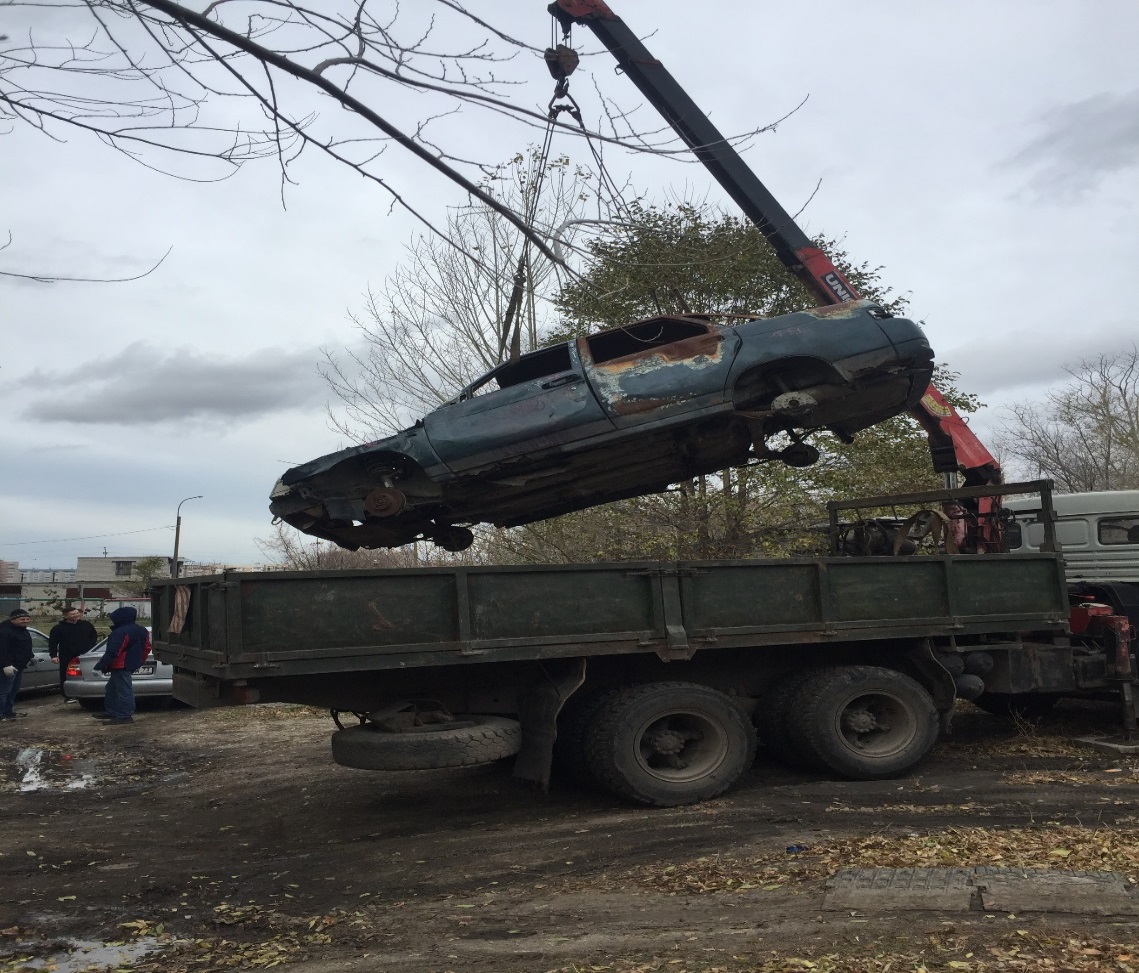 Начальник управленияадминистративно-технического контроля администрации города УльяновскаС.А.Пантелеев